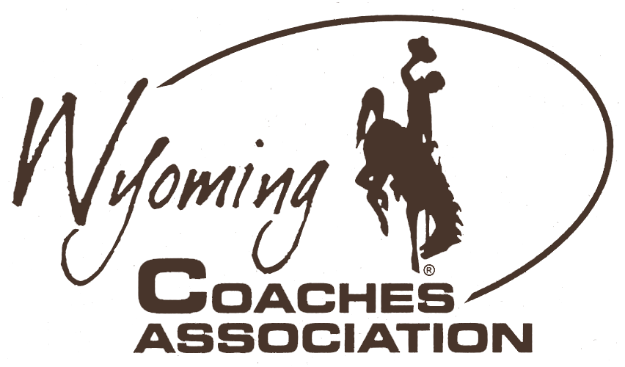 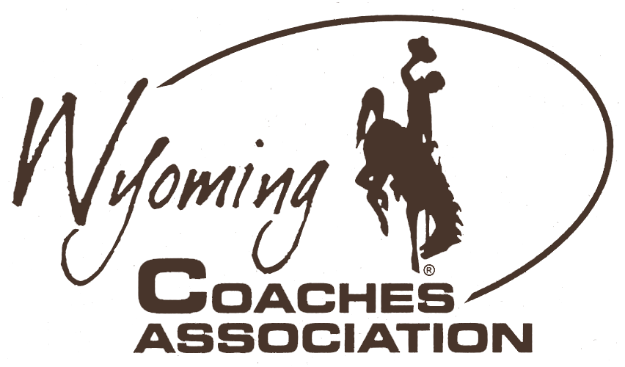 Congratulations to the following student-athletes for their selection as2023 Wyoming Coaches Association All-State BasketballWCA guidelines state that current WCA member coaches may nominate and vote for All-State awards. All nominees must be 1st Team All-Conference selections. The WCA is not responsible for any criteria or selection process used in selecting All-Conference awards. Criteria for All-State selection is left up to the sport association. 14 student-athletes in each classification are awarded Wyoming Coaches Association All-State Basketball.3A Girls3A Girls3A Boys3A BoysNameSchoolNameSchoolKarly DavisBuffaloEli PattersonBuffaloGrace PetersonBuffaloLevi CurtisDouglasCantrell RosalezBuffaloNate HalquistDouglasTess RuleBuffaloJackson HughesDouglasLauren OlsenDouglasTrey RinnDouglasBrooke WrightDouglasBrenon StauffenbergLanderJulia SarveyGlenrockJoel PadillaLovellSage BradshawLymanBraydon BradshawLymanMcKinlee CovoloeMountain ViewMcKoy SmithLymanJaylen OstensonNewcastleJosh GosarPinedaleShelby TidymanNewcastleBrock JohnsonPowellElyn BowersPinedaleCarter ClarkWorlandAddy ThoringtonPowellBrock DouzenisWorlandLily NicholsWheatlandCourt GonsalezWorland